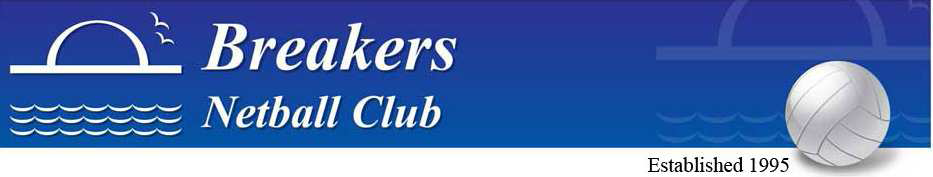 E: breakersnetball@gmail.com				W:www.breakersnetballclub.org.au			F: 		  Breakers Netball Club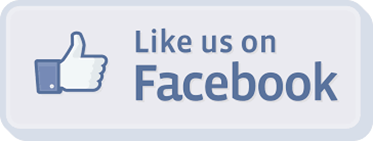 Uniform Order Form 2023PLEASE RETURN UNIFORM ORDER WITH REGISTRATION FORM AND FULL PAYMENT--------------------------------------------------------------------------------------------------------------------------------------How to make payment:-Cash:			Do not post cash, no responsibility will be taken should it go missingDirect Deposit 	BSB: 633 000	A/C No: 156 865 479	Ref No: ______________________Please note – uniform order cannot be processed until full payment is receivedUniform Officer Caroline – E: breakersnetballuniforms@gmail.com1. PLAYER INFORMATION1. PLAYER INFORMATION1. PLAYER INFORMATIONGiven Name:Given Name:Surname:Parent / Guardian Name:Parent / Guardian Name:Parent / Guardian Name:Contact Phone: Email: Email:ItemSize RequiredPriceQuantityTotalTaken /OrderedKids Dress (sizes 4/6/8)$75.00Junior Dress (sizes 10/12/14)$75.00Training SingletJunior/Jnr. Int. Only$35.00Visor$20.00Winter Jacket$ 65.00GRAND TOTALGRAND TOTALGRAND TOTALGRAND TOTAL$Office Use Only            Method of payment:Office Use Only            Method of payment:Office Use Only            Method of payment:Uniform Fee Paid $_________Dep $        Cash         Direct Transfer – Ref No: _______________________Uniform Fee Paid $_________Bal $        Cash         Direct Transfer – Ref No: _______________________